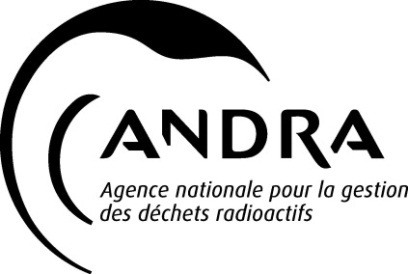 Fiche d’identité fournisseurComplété par :Complété par :Fiche d’identité fournisseurNomNomFiche d’identité fournisseurFonctionFonctionFiche d’identité fournisseurDate :Partie I (à compléter par le fournisseur)Partie I (à compléter par le fournisseur)Informations généralesInformations généralesNom de la sociétéSIRENSIRETTVA IntracommunautaireCode APEDate de créationStatut juridiqueEffectifs (année en cours)Adresse du siège socialTéléphone du siège socialAdresse e-mail du siège socialContact commercialAdresse du Contact commercialTéléphone du Contact commercialAdresse e-mail du Contact commercialDomaines d’activitéDomaines d’activitéImplantations géographiquesImplantations géographiquesMoyens principaux (humains et matériels)Moyens principaux (humains et matériels)Références des clients majeurs par type d’activité
(Préciser le nom des clients, le chiffre d’affaires réalisé, l’année et le contact commercial)Références des clients majeurs par type d’activité
(Préciser le nom des clients, le chiffre d’affaires réalisé, l’année et le contact commercial)Appartenance à un groupeSi oui lequelCœur de métier du GroupeFiliales et domaines d’activitésEffectif du Groupe (année en cours)Informations financièresInformations financièresInformations financièresÉtablissez-vous un rapport annuel d'activité Chiffre d'affaires en k€ 
(trois dernières années)Année             k€Chiffre d'affaires en k€ 
(trois dernières années)Année             k€Chiffre d'affaires en k€ 
(trois dernières années)Année             k€Le cas échéant, chiffre d'affaires en k€ du Groupe des trois dernières annéesAnnée              k€Le cas échéant, chiffre d'affaires en k€ du Groupe des trois dernières annéesAnnée             k€Le cas échéant, chiffre d'affaires en k€ du Groupe des trois dernières annéesAnnée             k€Informations qualité et techniquesInformations qualité et techniquesOrganisation et qualité Organisation et qualité Organigramme de la société Joindre une copie svp      Avez-vous un manuel qualité ?Disposez-vous d’une procédure de traitement des non-conformités ?Disposez-vous d’une procédure d'audit 
interne / externe ?L’entreprise est-elle certifiée ?
(pour chaque certification une copie 
est à joindre) ISO 9001      L’entreprise est-elle certifiée ?
(pour chaque certification une copie 
est à joindre) ISO 14001      L’entreprise est-elle certifiée ?
(pour chaque certification une copie 
est à joindre) OHSAS 18001      L’entreprise est-elle certifiée ?
(pour chaque certification une copie 
est à joindre) ISO / CEI 27001      L’entreprise est-elle certifiée ?
(pour chaque certification une copie 
est à joindre) NF Z40-350      L’entreprise est-elle certifiée ?
(pour chaque certification une copie 
est à joindre) Autres (à préciser)L’entreprise est-elle certifiée ?
(pour chaque certification une copie 
est à joindre) Non      Disposez-vous d’une certification ou d’un label spécifique à votre activité ?Disposez-vous d’une procédure de traitement des réclamations clients ?Avez-vous une procédure d’escalade ?Comment assurez-vous la traçabilité des contrôles que vous effectuez ? 
(réception, fabrication, etc.)Organisation santé - sécuritéOrganisation santé - sécuritéAvez-vous une politique sécurité formalisée ?Avez-vous déjà travaillé dans des contextes Diffusion Restreinte / Confidentiel Défense / Secret DéfenseAvez-vous un officier sécurité ?Avez-vous réalisé votre document unique d’évaluation des risques ?Effectuez-vous des formations sécurité pour 
votre personnel ?Si oui, à quelle fréquence ? :Lors de prestations effectuées sur sites clients, 
des consignes sécurité formalisées sont-elles données aux opérateurs ?RSERSEAvez-vous une politique RSE formalisée ?Avez-vous signé un ou plusieurs engagement(s) en faveur de la promotion de l’égalité, la diversité ou la prévention de la discrimination (chartes éthiques, charte de la diversité, codes de bonne conduite, …)Effectuez-vous des formations environnement pour votre personnel ?Si vous sous-traitez, avez-vous des exigences 
formalisées en matière de RSE envers 
vos fournisseurs ?Utilisez-vous les filières de traitement appropriées aux différents déchets liés à l’activité de votre entreprise ?Documentation fournisseurDocumentation fournisseurSi vous êtes fabricant, fournissez-vous des certificats de conformité ou rapports d'essai ?Si vous sous-traitez, exigez-vous de vos fournisseurs qu’ils vous envoient des certificats de conformité ou rapports d'essai ?Maîtrise des coûtsMaîtrise des coûtsDisposez-vous d'indicateurs relatifs à la maîtrise des coûts ?Mettez-vous en place des plans de progrès pour vos clients ?Maîtrise des délaisMaîtrise des délaisDisposez-vous d'indicateurs relatifs à la maîtrise des délais ?Quelles procédures mettez-vous en place pour garantir le respect des  délais ?Collaboration avec l’ANDRACollaboration avec l’ANDRACollaboration avec l’ANDRACollaboration avec l’ANDRAIdentifier les prestations déjà réalisées pour l’Andra dans les 5 dernières années :Identifier les prestations déjà réalisées pour l’Andra dans les 5 dernières années :Identifier les prestations déjà réalisées pour l’Andra dans les 5 dernières années :Identifier les prestations déjà réalisées pour l’Andra dans les 5 dernières années :Objet de la prestationchiffre d’affaires (K€)référence du contratAnnée      K€      K€      K€      K€      K€Partie II (réservée à l’Andra)Résultats de l’évaluationVolume d’affaire	Première affaire Andra	Chiffre d'affaires annuel avec l'Andra > 45 K€DépendanceTaux de dépendance du fournisseur par rapport à l'Andra :        %Notation financière :        /10Autres informations financières (éléments du rapport d'activité, du bilan, etc.) :      Évaluation technique et qualité du fournisseurL'évaluation globale est L'évaluation technique est Observations / motif d'une évaluation non satisfaisante / point(s) de vigilanceNom de l’Ingénieur achatNom du prescripteurVisaVisa